附件2022年煤炭行业信用体系建设工作会回执备注：务请于3月30日前发送邮件至中国煤炭工业协会行业协调部，邮箱：mtxypj@qq.com。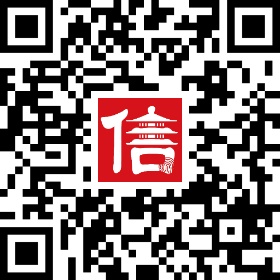 微信扫码在线报名      序号姓名工 作 单 位职务性别手机